	Modulvogntog sammenkobling og regler	48183KursusnavnModulvogntog sammenkobling og regler, 48183Formål/målet med kursetDeltageren har efter gennemførsel af kurset:Indsigt i - og kan anvende gældende regler for: Typer af sammenkoblingsmuligheder for modulvogntog.Læsning af modulvogntog, under iagttagelse af de særlige forhold, der gælder vedrørende akseltryk mv.Det særligt udpegede vejnet, hvor modulvogntog må køre.Deltageren har viden om:Hvorledes man holder sig opdateret om evt. ændringer i regler der knytter sig til kørsel med modulvogntog.Deltagen kan praktisk:Foretage af- og tilkobling af modulvogntog på en sikkerhedsmæssigt korrekt måde.MålgruppeFaglærte og ufaglærte chauffører der har eller søger beskæftigelse inden for kørsel med modulvogntogAdgangsbetingelserKurset er åben for alle som har kørekort til kategori C/EAntal deltagereAnbefalet 16Varighed1 dagKursets emnerFor hvert emne skal beskrives:a. Varighed. Antal timerb. Mål. Det, som chauf- føren kan/ved, når emnet er behandlet.c. Indhold. De temaer, der gennemgås i undervisningen.Historie, typer af sammenkoblingsmuligheder, brug af vejnet i DK og andre lande, vægtfordeling. Varighed: 4 lektionerMål: Kursisten har indsigt i - og kan anvende gældende regler for:          Typer af sammenkoblingsmuligheder for modulvogntog.         Læsning af modulvogntog, under iagttagelse af de særlige forhold, der                  gælder vedrørende akseltryk mv.         Det særligt udpegede vejnet, hvor modulvogntog må køre.         Kursisten har viden om:         Hvorledes man holder sig opdateret om evt. ændringer i regler der knytter                                                                     sig til kørsel med modulvogntog.Praktiske mål:          Kursisten kan foretage af- og tilkobling af modulvogntog på en      sikkerhedsmæssigt korrekt måde.Varighed: 4 lektionerAfholdelsesform: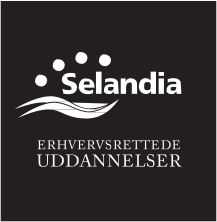 Kurset foregår som heltidsundervisning der veksler mellem teorilokale og øvelseskørsel i gården. Deltagerne deltager i diskussioner/ debat og opgaver i den teoretiske del. Under visnings metoder:Pædagogik, didaktik og metoder, der anvendes i undervisningenDer vil foregå teoretisk og praktisk undervisning, relaterede filmfrekvenser, cases og gruppeopgaver med opsamling/evaluering.Under visernes kvalifikationer og kompetenceområder inden for de emner, de under viser i.Underviserne skal være i besiddelse af de nødvendige pædagogiske og faglige kvalifikationer, herunder praktisk erfaring i kørsel med modulvogntog. Under visnings- lokalerTeori- og øvelses- områders beskaffenhedUndervisningslokaler skal være indrettet og udstyret tilstrækkeligt, tidssvarende og afspejle normal standard for branchen.Der skal være det nødvendige udstyr, såsom projektor, tavle, bord og stole. Øvelsesareal, så der kan indøves praktiske øvelser i af og tilkobling af køretøjerne på en sikkerhedsmæssig forsvarlig måde Under visnings materialerBøger, teknologi og udstyr, der indgår i undervisningen.Undervisningsbøger samt div. Kopier, adgang til PC/internetUdstyr til praktikdelen2 trækkere, 2 linksættevogn, 2 sættevogn, 1 lastbil, 1 dolly, 1 sættevogn.Udfyldt af(dato og navn):